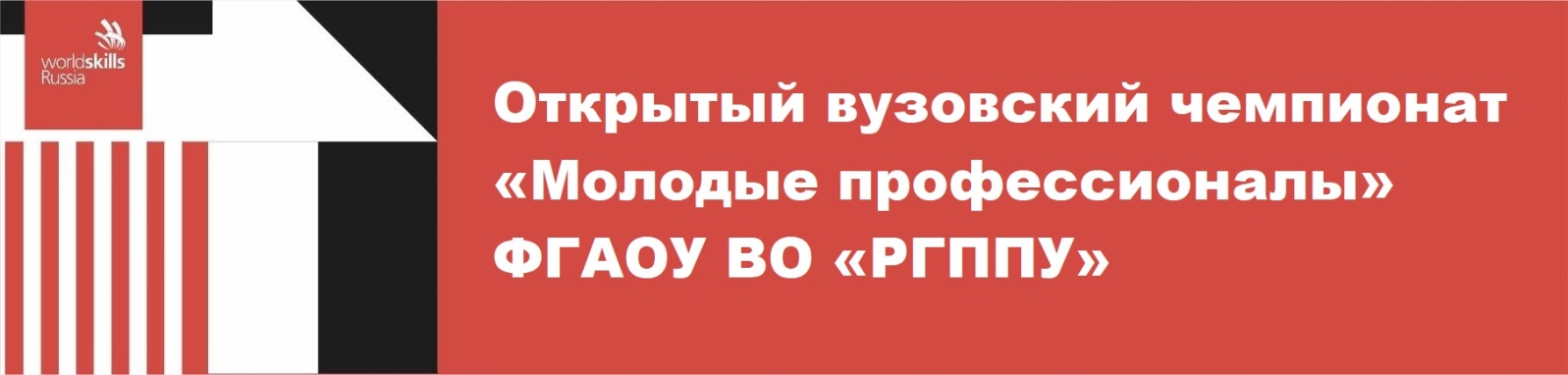 Деловая программас 14 по 30 апреля 2023 годаИсполнитель: Луткин С.С.Тел.: +7(965) 504-84-38Почта: onir_ntgspi@mail.ru№Дата проведенияВремя проведенияМесто проведенияНаименование мероприятияОтветственный за мероприятие114.04.202311:00НТГСПИ (ф) РГППУ,Актовый залОткрытие открытого вузовского чемпионата «Молодые профессионалы» ФГАОУ ВО «РГППУ»И.о начальника ОВР и МП Шморгунов Д.В.214.04.202313:00 – 15:10НТГСПИ (ф) РГППУ,13:00-13:30 -Актовый зал13:40-15:10 – ауд. 108К, 207К, 206К, 303К, 109К, 203К, конференц-залIX Молодежный межрегиональный  форум «Молодежь. Инициатива. Развитие»Даренская И.В.318.04.202312:35НТГСПИ (ф) РГППУ, СГФ,ауд. 207Акция «День всемирного наследия»Рыжкова О.В.418.04.202318:00Дистанционно на платформе zoomИдентификатор:897 8007 9646Код доступа: 9HchGvВебинар «Азбука Авторов Статей: Защита результатов исследования»Луткин С.С., Анисимова А.С.519.04.202310:55НТГСПИ (ф) РГППУ,ФФМК,ауд. 222ВУчебно-научная конференция «Актуальные проблемы филологического анализа текста»Фомина Ю. А.620.04.202313:00НТГСПИ (ф)РГППУ,Читальный залВыставка творческих работ студентов ФППО в рамках проведения Всероссийской студенческой научно-методической конференции с международным участием «Актуальные проблемы образования в период детства»Ческидова И.Б.720.04.202313:00НТГСПИ (ф)РГППУ, ФППО, ауд. 222Б, 218БВсероссийская студенческая научно-методическая конференция с международным участием «Актуальные проблемы образования в период детства»Ломаева М.В., Скоробогатова Ю.В.820.04.202314:00НТГСПИ (ф) РГППУ,ФЕМИ, ауд. 301АXI Региональная научно-практическая конференция школьников, студентов и магистрантов «Достижения молодых ученых в области естественных наук»Полявина О.В., Жуйкова Т.В.920.04.202314:45НТГСПИ (ф) РГППУ,ауд. 108ККиноклуб СГФ «Круг просмотра». Французская «новая волна». Фильмография Ж.- Л.ГодараОлешкова А.М.10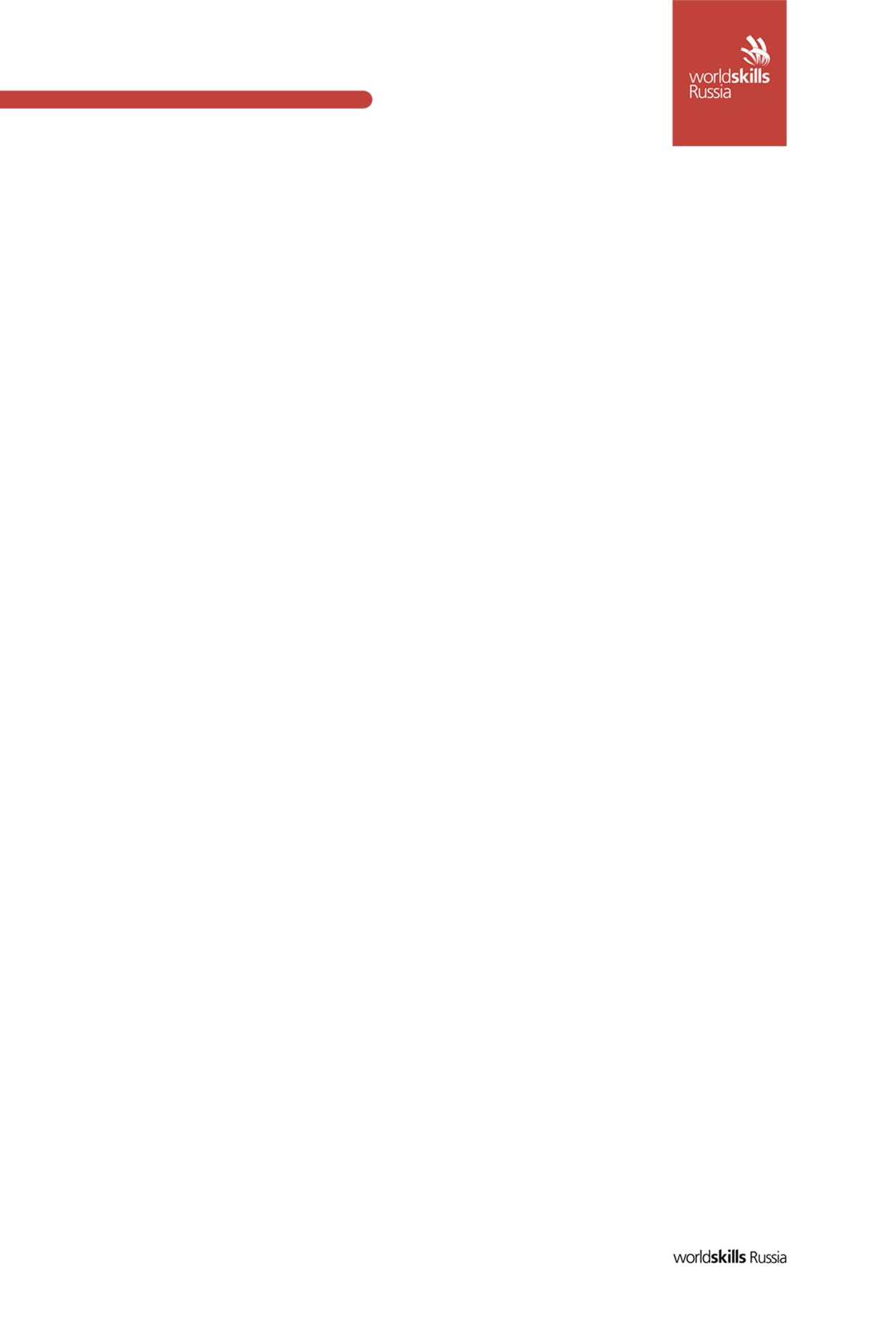 20.04.202316:45НТГСПИ (ф) РГППУ,ФППО,ауд. 222Б, 218Б закрытое мероприятиеКонкурс научных статей студентов в рамках проведения Всероссийской студенческой научно-методической конференции с международным участием «Актуальные проблемы образования в период детства»Скоробогатова Ю.В.1121.04.202313:00НТГСПИ (ф) РГППУ,Актовый залАрт-практикум «Учителя и ученики в изобразительном искусстве»Миронов А.В., Садриева А.Н.1221.04.2023В течение дняНТГСПИ (ф) РГППУ,ФХО, пр. Мира 25Выставка художественных работ  «Учителя и ученики в изобразительном искусстве»Кузнецова Н.С.1321.04.202313:00Дистанционно, на платформе Яндекс Телемост, Регистрация https://docs.google.com/forms/d/1ESp1gE3Fllwne01rlFT38CBJwofsz4d-2s7B_76hpAo/viewform?edit_requested=trueОлимпиада по информатике для школьников 9-11 классовМащенко М.В.1425.04.2023Все время проведения чемпионатаНТГСПИ (ф) РГППУ, СГФ,второй этажФотовыставка «PRO_город: творческие горожане: учителя и наставники – Почетные граждане г. Нижнего Тагила»Даренская И.В.1525.04.202311:00НТГСПИ (ф) РГППУ,ФФМК, ауд. 306ВКруглый стол «Формула успеха»Дондик Л. Ю., Боровкова Е.Р.1625.04.202316:00НТГСПИ (ф) РГППУ,ФФМК,ауд. 222ВОлимпиада по жизни и творчеству Ф. М. Достоевского «Достоевский – имя и совесть России»Несынова Ю. В.1726.04.202314:30НТГСПИ (ф) РГППУ,ФФМК,ауд. 222ВОлимпиада по русскому языку  «Человек слова»Чудакова Н. Г.1827.04.202310:30НТГСПИ (ф) РГППУ,ФХО, пр. Мира 25, ауд. 311ХIV Всероссийская научно-практическая конференция «Художественное образование: история и современность» с использованием дистанционных технологийГольденберг О.А.,Кузьмина И.П.1927.04.202314:45НТГСПИ (ф) РГППУ,Актовый залКонкурс театральных постановок на русском и иностранных языкахБоровкова Е.Р.,Дондик Л. Ю.2027.04.202314:45НТГСПИ (ф) РГППУ,Читальный залГородской конкурс педагогического мастерства «Я – будущий учитель»Несынова Ю. В.2127.04.202314:45НТГСПИ (ф) РГППУ,ауд. 108КЛитературный клуб СГФ «Круг чтения»В. Ерофеев. «Москва – Петушки».Олешкова А.М.2228.04.202313:00НТГСПИ (ф) РГППУ,ФФМК, ауд. 305ВКонкурс «Наш репортаж»Фомина Ю. А.2328.04.202313:00НТГСПИ (ф) РГППУ,ФФМК, ауд. 222ВУчебно-научная конференция «Активные процессы в русской пунктуации»Чудакова Н. М.2428.04.202313:00НТГСПИ (ф) РГППУ,ФЕМИ,ауд. 301АV Региональная научно-практическая конференция «Научные чтения», посвященная 200-летию со дня рождения К.Д. УшинскогоПолявина О.В.,Луткин С.С.2528.04.202313:00НТГСПИ (ф) РГППУ,ФЕМИ,ауд. 301АКруглый стол: «Наследие К.Д. Ушинского»Полявина О.В., Луткин С.С.2628.04.202314:30НТГСПИ (ф) РГППУ,ФХО, пр. Мира 25, ауд. 212АСеминар для педагогов ДОУ и ОУ «Основы декоративной композиции роспись по дереву»Кузнецова Н.С2728.04.202314:45НТГСПИ (ф) РГППУ,ФФМК,ауд.222ВТеатральная гостиная «В гостях у Гоголя»Несынова Ю. В.2829.04.202312:00-17:00Дистанционно на платформе Google Forms,ссылка для регистрации и участия:https://forms.gle/ew2Ad9GeGC8327PE7Проведение дистанционной региональной  Олимпиады по МХК для учащихся общеобразовательных учебных заведений и учреждений среднего профессионального образованияСегова Т.Д.2929.04.202315:00НТГСПИ (ф) РГППУ,Актовый залЗакрытие открытого вузовского чемпионата «Молодые профессионалы»  ФГАОУ ВО «РГППУ»И.о начальника ОВР и МП Шморгунов Д.В.3030.04.202313:00НТГСПИ (ф) РГППУ,ФФМК,ауд. 217ВМастер-класс «Основы нейропсихологической диагностики»Будаев Э. В.